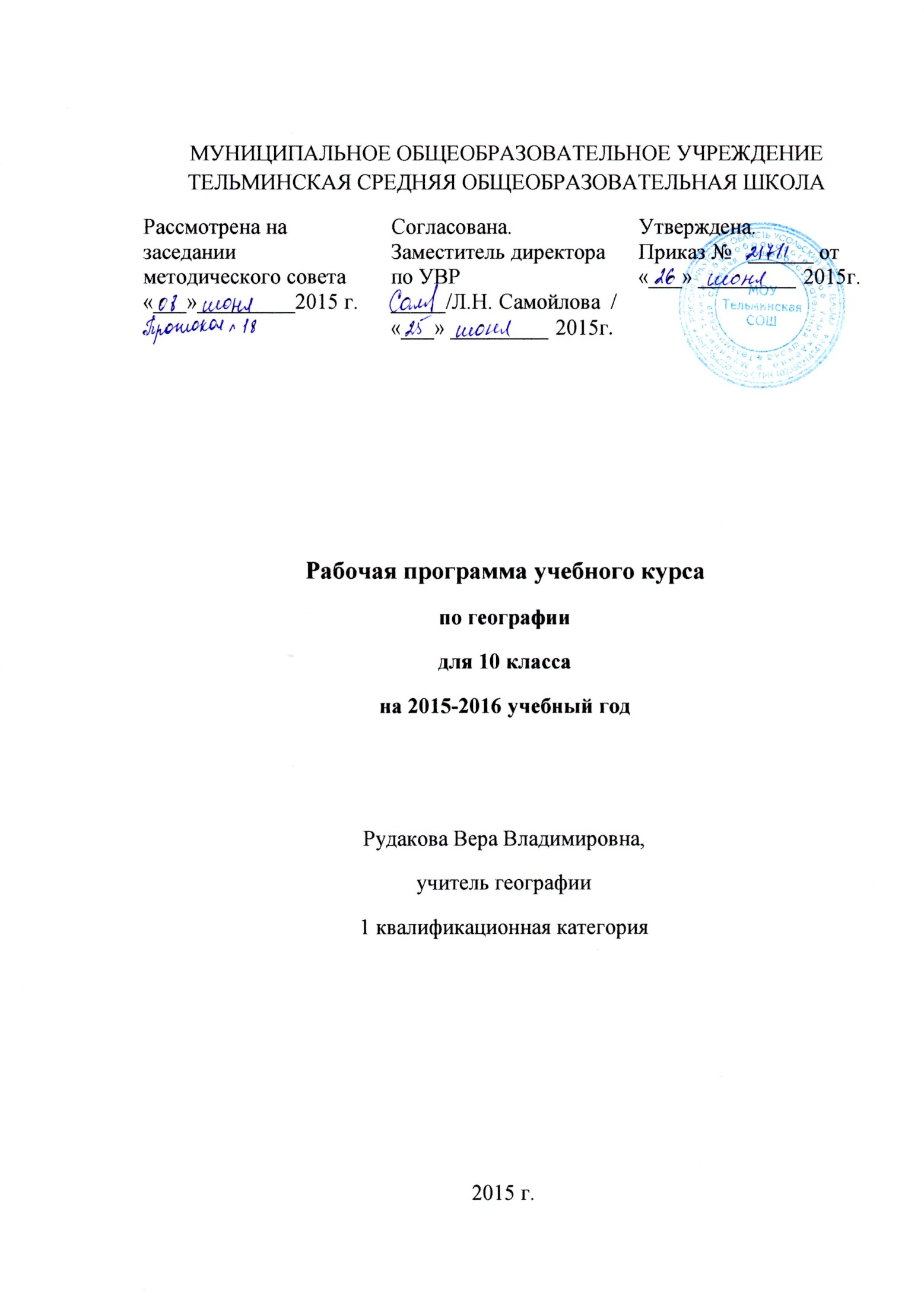 ПОЯСНИТЕЛЬНАЯ ЗАПИСКАЦели изучения предмета.Изучение географии на ступени основного общего образования направлено на достижение следующих целей:освоение знаний о мировом устройстве и присущих ему закономерностях; странах, их роли в мировой экономике и политике; о роли географической науки в практической деятельности людей; методах познания окружающей среды; овладение умениями применять географические знания для объяснения процессов и событий в мировом сообществе, работать с географическими картами, инструментами, справочниками; проводить наблюдения за географическими объектами, географические эксперименты; развитие познавательных интересов, интеллектуальных и творческих способностей в процессе проведения наблюдений за экономическими и политическими процессами, географических экспериментов, работы с различными источниками информации;воспитание позитивного ценностного отношения к сообществу людей, патриотического отношения к своей великой родине, осознания особой миссии России в мире;иcпользование приобретенных знаний и умений в повседневной жизни для оценки последствий своей деятельности в стране и мире.Задачи  Сформировать географический образ мира;  Сформировать представление о странах мира как  о целостных географических регионах и одновременно как о субъектах мирового (глобального) географического пространства, в которых динамически развиваются как общепланетарные, так и специфические региональные процессы, и явления;   Показать большое практическое значение географического изучения взаимосвязей природных, экономических, социальных, демократических, этнокультурных, геоэкологических явлений и процессов в странах мира, а также географических аспектов важнейших современных социально – экономических, национальных, культурных и политических проблем;     Вооружить школьников необходимыми практическими умениями и навыками самостоятельной работы с различными источниками географической информации как классическими (картами, статистическими материалами), так и современными (компьютерными), а также умениями прогностическими, природоохранными и поведенческими;     Развивать представления о своем географическом регионе, о своей стране в которой локализуются и развиваются как общепланетарные, так и специфические процессы, и явления;    Создать образ мирового устройства, научить сравнивать его части с другими регионами мира.Нормативные документы, обеспечивающие реализацию программыФедеральный закон Российской Федерации от 29 декабря 2012 г. N 273-ФЗ "Об образовании в Российской Федерации" Федеральный перечень учебников, рекомендованных Министерством образования и науки Российской Федерации к использованию в образовательном процессе в общеобразовательных учреждениях, на 2014/2015 учебный год. Типовое положение об общеобразовательном учреждении (ред. от 10.03.2009), утвержденное постановлением Правительства РФ от 19 марта 2001 года №196.Санитарно-эпидемиологические правила и нормативы СанПиН 2.4.2.2821-10   «Санитарно-эпидемиологические требования к условиям и организации обучения в общеобразовательных учреждениях», зарегистрированные в Минюсте России 03 марта 2011 года, регистрационный номер 19993.Федеральный базисный учебный план для общеобразовательных учреждений РФ (Приказ МО РФ ОТ 09.03.2004 № 1312).Примерные программы по географии, разработанные в соответствии с государственными образовательными стандартами 2013 г.А.И.Алексеев. География: 5-11 классы: программы. – М.: Просвещение, 2008.Обоснование выбора данной программыДанная рабочая программа соответствует государственным образовательным стандартам, обязательному минимуму содержания образования по географии; требованиям к уровню подготовки, учащихся по географии.На основании примерных программ, содержащих требования к минимальному объему содержания по географии в 10-х классах, реализуется базисный и продвинутый уровни преподавания географии, что позволяет реализовать индивидуальный подход к обучению, развитие познавательной активности младших подростков и формирование познавательной и информационных компетентностей учащихся.Рабочая программа для 10 класса включает в себя сведения о природе и особенностях континентов и океанов планеты Земля, о многообразии животных, их изменении под влиянием деятельности человека.Принципы отбора основного и дополнительного содержания связаны с преемственностью целей образования на различных ступенях и уровнях обучения, логикой внутрипредметных связей, а также с возрастными особенностями развития учащихся.Место и роль учебного курса.Курс по географии в 10 классе на базовом уровне ориентируется, прежде всего, на формирование общей культуры и мировоззрения школьников, а также решение воспитательных и развивающих задач общего образования, задач социализации личности.Рабочая программа предусматривает формирование у учащихся общеучебных умений и навыков, универсальных способов деятельности. В этом направлении главными для учебного предмета «География» на ступени основного общего образования являются: распознавание объектов, сравнение, классификация, анализ, оценка.Этот курс позволяет учащимся использовать приобретенные знания и умения в повседневной жизни для осознания своего места в великой державе, в мире, оценки последствий своей деятельности по отношению к экономической и политической независимости своей страны, соблюдать правила поведения в социуме, для ориентирования в современном пространстве, оценки последствий своей деятельности в социуме, соблюдать правила коммуникативной, экономической и политической культуры.  Программа рассчитана на 34 часа за год (1 часа в неделю).Формы организации учебного процессаИсходя из уровня подготовки класса, использую технологии дифференцированного подхода и личностно – ориентированного образования. Формы уроков в основном традиционные (комбинированный урок) или урок по изучению нового материала. Методы обучения- репродуктивный (объяснительно – иллюстративный) и продуктивный (частично-поисковый). Форма организации познавательной деятельности групповая и индивидуальная. Включены контрольные и практические работы. По окончании курса проводится итоговая контрольная работа.Технологии обучения.Современное традиционное обучение, педагогика сотрудничества уровневая дифференциацияколлективный способ обучения технология групповой деятельностиздоровьесберегающие технологииВиды и формы контроля Преобладающие формы текущего контроля знаний, умений, навыков, промежуточной и итоговой аттестации учащихся: ответы на вопросы, отзывы, сообщения, рефераты, тесты.Планируемый уровень подготовкиПримерная программа предусматривает формирование у учащихся общеучебных умений и навыков, универсальных способов деятельности и ключевых компетенций. В этом направлении приоритетными для учебного предмета «География» на ступени основного общего образования являются: распознавание объектов, сравнение, классификация, анализ, оценка. Результаты изучения курса «География» приведены в разделе «Требования к уровню подготовки выпускников», который полностью соответствует стандарту. Требования направлены на реализацию деятельностного, практикоориентированного и личностно ориентированного подходов: освоение учащимися интеллектуальной и практической деятельности; овладение знаниями и умениями, востребованными в повседневной жизни, позволяющими ориентироваться в окружающем мире, значимыми для сохранения окружающей среды.В результате изучения географии ученик должен:Знать/ пониматьПризнаки и этапы освоения Земли человеком; изменение характера связей человека и природы; особенности научно-технической революции; идеи устойчивого развития общества важнейшие природные ресурсы мира и особенности их использования; Необходимость оптимизации человеческого воздействия на природу;Сущность географических процессов: миграций, воспроизводства, экономических и политических событий, военных конфликтов;Особенности группировок стран, международного разделения труда, организаций и блоков.УметьАнализировать статистические материалы и данные средств массовой информации;Изучать различные виды текстов, содержащих географическую информацию;Распознавать причинно-следственные связи для объяснения географических процессов и явлений;Выявлять взаимосвязи глобальных проблем человечества; Сравнивать статистические диаграммы и таблицы;Определять ресурсообеспеченность стран отдельными видами ресурсов, рациональность и нерациональность использования ресурсов;Проводить самостоятельный поиск географической информации: Использовать приобретённые знания и умения в практической деятельности и повседневной жизни.Учебно-методический комплектГладкий. Николина. География. 10-11 класс. М. Просвещение, 2011г.Алексеев. Николина. Липкин. География. 5-11 классы: программы. -М.: Просвещение, 2010 год.1CD приложение к учебно-методическому комплексу (география)	География 10-11 кл. БЭНП «Кирилл и Мефодий».Содержание курса Введение (1ч)Человек и ресурсы Земли (13 ч)  3.    География населения (7 ч) 4.    География культуры и цивилизаций (5ч)  5.    Политическая карта мира (5ч) 6.     География мировой экономики (3ч)Учебно-тематический планРаспределение часов осуществляется следующим образом:Материально-техническое обеспечение учебного процессаКарты, атласы, таблицы, дидактические материалы, статистические материалы.Календарно - тематический план№ТемаКоличество     часов по программеКоличество    часов по        календарно-тематическому планированиюКонтрольная работаЛабораторная работа1Введение1112Человек и ресурсы Земли13133Географиянаселения77114География культуры и цивилизаций555Политическая карта мира55116География мировой экономики3334 часа№п/п№ в темеТема урокаКоличество часовСроки Сроки Тип урокаФормы и виды контроляПримечания №п/п№ в темеТема урокаКоличество часовПо плануфактическиТип урокаФормы и виды контроляПримечания Введение (1)Введение (1)Введение (1)Введение (1)Введение (1)Введение (1)Введение (1)Введение (1)Введение (1)11Введение. 11 неделя сентябряУсвоение новых знаний и уменийУстный опросЧеловек и ресурсы Земли (13)Человек и ресурсы Земли (13)Человек и ресурсы Земли (13)Человек и ресурсы Земли (13)Человек и ресурсы Земли (13)Человек и ресурсы Земли (13)Человек и ресурсы Земли (13)Человек и ресурсы Земли (13)Человек и ресурсы Земли (13)21От древности до наших дней12 неделя сентябряУсвоение новых знаний и уменийТаблица 32Современное освоение планеты13 неделя сентябряУсвоение новых знаний и уменийТест 43Природные ресурсы и экономическое развитие14 неделя сентябряУсвоение новых знаний и уменийВыполнение листовок54Ископаемые ресурсы11 неделя октябряУрок  контроля знаний и уменийТест 65Земельные ресурсы12 неделя октябряУсвоение новых знаний и уменийТаблица 76Водные ресурсы13 неделя октябряУсвоение новых знаний и уменийГеографический диктантТаблица 87Лесные ресурсы14 неделя октябряУсвоение новых знаний и уменийТаблица98Ресурсы Мирового океана12 неделя ноябряУсвоение новых знаний и уменийУстный опрос109Другие виды ресурсов13 неделя ноябряУрок-практикумРезультаты практической работы1110Природопользование14 неделя ноябряУсвоение новых знаний и уменийУстный опрос1211Устойчивое развитие11 неделя декабряУсвоение новых знаний и уменийТаблица 1312Контрольная работа «Ресурсы стран мира»12 неделя декабряУрок  контроля знаний и уменийТест 1413Рациональное природопользование и альтернативные технологии13 неделя декабряУсвоение новых знаний и уменийУстный  опросГеография населения (7)География населения (7)География населения (7)География населения (7)География населения (7)География населения (7)География населения (7)151Население Земли12 неделя январяУсвоение новых знаний и уменийТаблица Сообщения162Рост населения Земли13 неделя январяУсвоение новых знаний и уменийТест 173Этническая и языковая мозаика14 неделя январяУсвоение новых знаний и уменийТезисы184Возрастно-половой состав населения11 неделя февраляУсвоение новых знаний и уменийТест  195Расселение: жители городов и поселков12 неделя февраляУсвоение новых знаний и уменийТест 206Миграции населения13 неделя февраляУрок-практикумРезультаты практической работы217Контрольная работа «Население Земли»14 неделя февраляУрок  контроля знаний и уменийТест География культур и цивилизаций (5)География культур и цивилизаций (5)География культур и цивилизаций (5)География культур и цивилизаций (5)География культур и цивилизаций (5)География культур и цивилизаций (5)География культур и цивилизаций (5)География культур и цивилизаций (5)География культур и цивилизаций (5)221География культур и цивилизаций11 неделя мартаУсвоение новых знаний и уменийУстный опрос232Что изучает география культур12 неделя мартаУсвоение новых знаний и уменийТаблица243География религий13 неделя мартаУсвоение новых знаний и уменийУстный опрос254Цивилизации Востока11 неделя апреляУсвоение новых знаний и уменийУстный опрос265Цивилизации Запада12 неделя апреляУсвоение новых знаний и уменийТест Политическая карта мира (5) Политическая карта мира (5) Политическая карта мира (5) Политическая карта мира (5) Политическая карта мира (5) Политическая карта мира (5) Политическая карта мира (5) Политическая карта мира (5) Политическая карта мира (5)271Политическая карта мира12 неделя апреляУсвоение новых знаний и уменийУстный опрос 282Формирование политической карты мира13 неделя апреляУрок-практикумРезультаты практической работы293Государство- главный объект политической карты мира14 неделя апреляУсвоение новых знаний и уменийТаблица304Типы государств11 неделя маяУсвоение новых знаний и уменийСообщения 315Политическая география и геополитика11 неделя маяУсвоение новых знаний и уменийРефератыГеография мировой экономики (3)География мировой экономики (3)География мировой экономики (3)География мировой экономики (3)География мировой экономики (3)География мировой экономики (3)География мировой экономики (3)География мировой экономики (3)География мировой экономики (3)321География мировой экономики12 неделя маяУрок  контроля знаний и уменийТест332Состав мировой экономики13 неделя маяУсвоение новых знаний и уменийУстный опрос343Глобализация14 неделя маяУсвоение новых знаний и уменийДидактические карточки